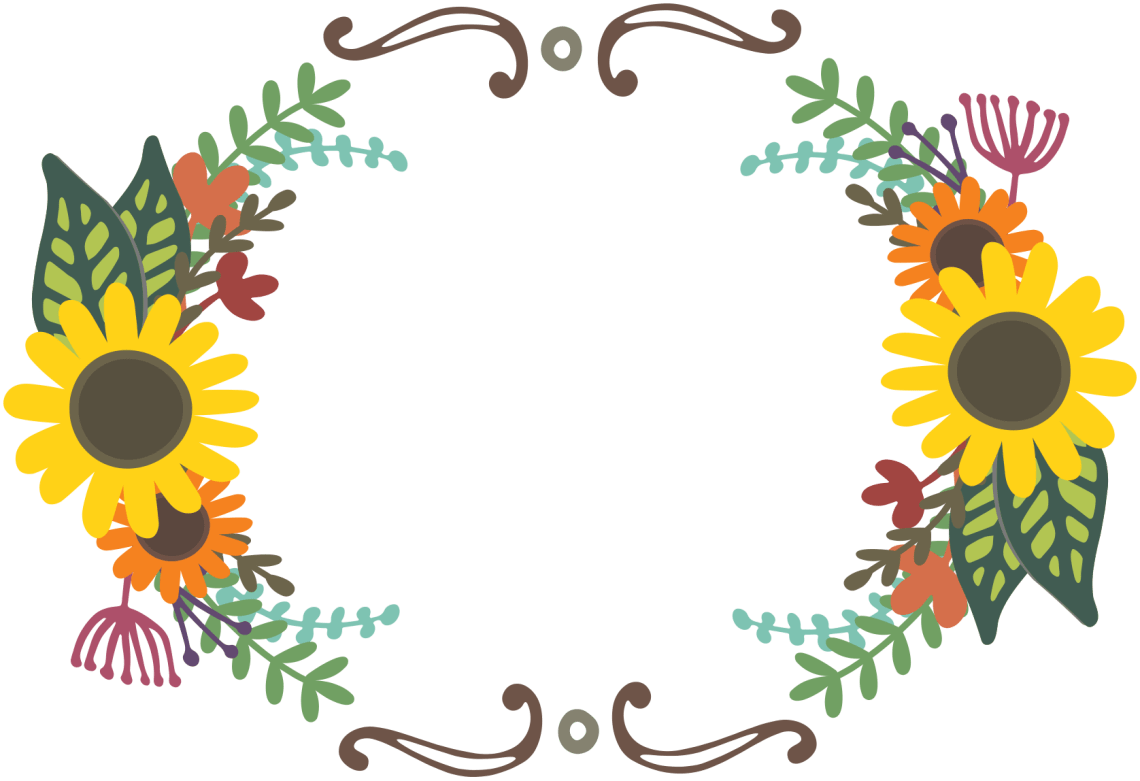 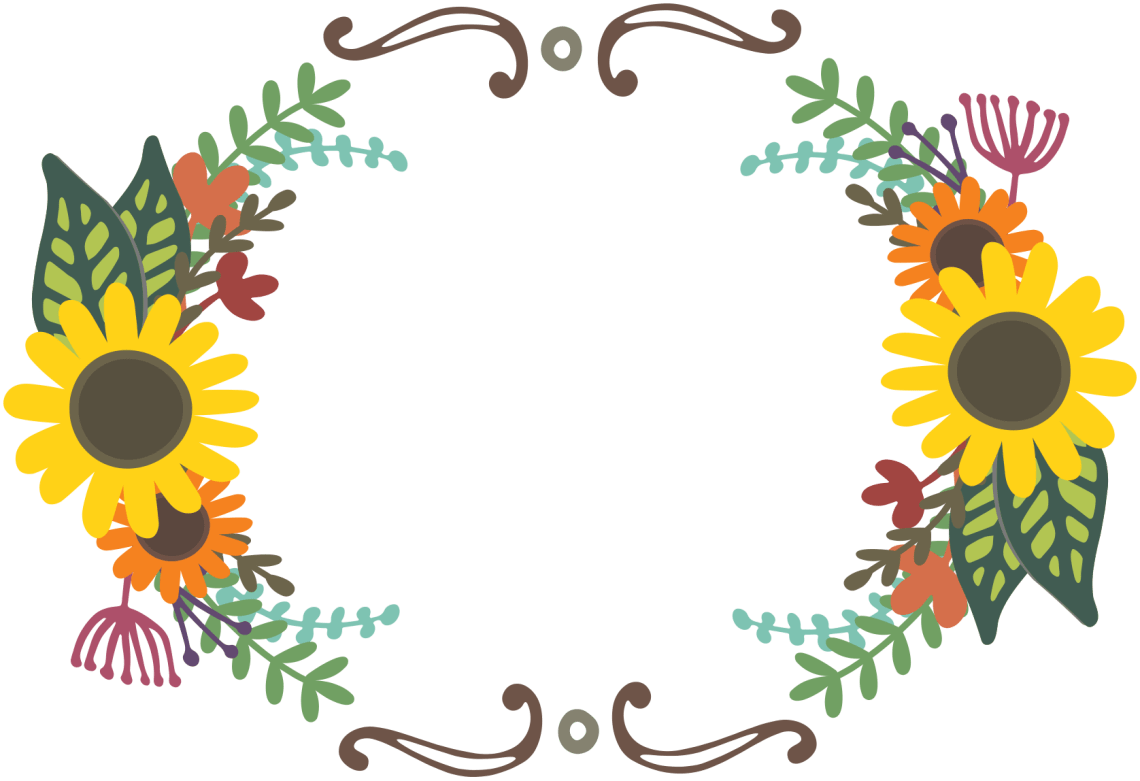 Reston village hallSchedule available on restonscotland.comEveryone welcome!Admission: By donation,Doors open to the public at 1.30pmAfternoon Tea, coffee, cakesRaffle Prize giving 2.30pm Adult and children’s classes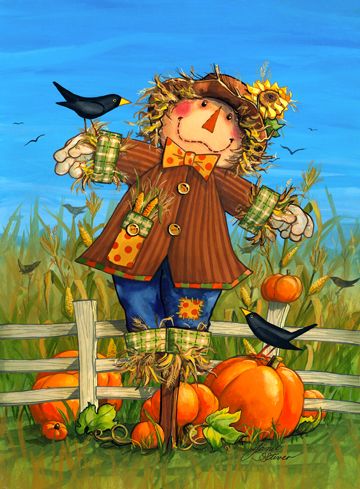 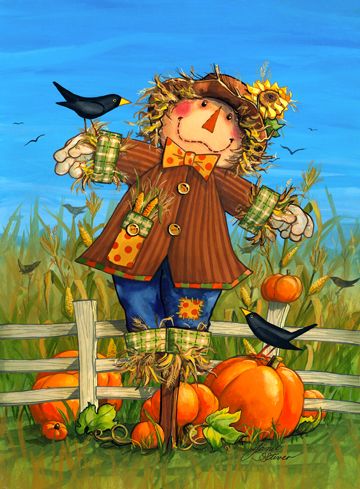 Entries on the day: 30p per classGroup A- Pre School classes 5 and under Finger PaintingFavourite teddyX3 chocolate crispy cakes Group B- 6-10yo classesPebble paintingMy favourite animal photographX3 chocolate chip cookiesGroup C- 11-16yo classesA “be real photo”A piece of handmade jewelleryX3 Butterfly cakes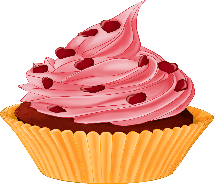 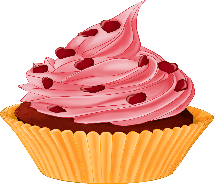 Group D- Adult classes(Baking)4 Fruit sconesBakewell tartLemon drizzle4 pieces of uncooked traybakeCoffee and walnut cakeGroup D- Adult classes(produce)Any home-grown vegetableAny home-grown fruitAny homemade jar of jamAny homemade jar of chutneyA fruit cordial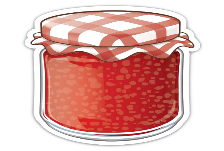 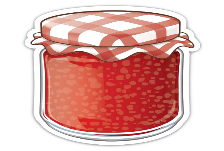 Group D- Adult classes(Crafts)Any house plantAny hand knitted itemA hedgerow themed flower arrangementA water themed photographA piece of history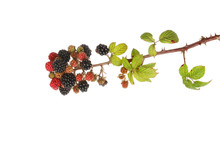 Schedule available on:restonscotland.comReston village hall Facebook page.Rules of entry:All exhibits must be staged by 10am on the morning of the show, the hall will be open from 7.30am.All exhibits must be collected and removed from the hall by 4pmCompetitors are not allowed to show more than one exhibit in any one category.All exhibits to be labelled on the morning of the show at time of entry.The judge’s decision is final.Prize money to be collected on day of the show by 4pm or can be collected from the Village shop within 7 days.Prize money as follows: 1st place= £2, 2nd place= £1, 3rd place =50pPoints will be awarded as follows:1st place= 5 points, 2nd place =3 points, 3rd place =1 point.In the event of 2 exhibitors having the same number of points the cup shall be awarded to the competitor with the highest number of 1st places.Trophies:Children’s cup to overall winner of the preschool classes.Children’s cup to overall winner of the 6-10yo classesJunior cup to overall winner of the 11-16yoAdults cup for overall winner of combined baking and craft classes. 